    MIĘDZYSZKOLNY OŚRODEK SPORTOWY KRAKÓW-WSCHÓD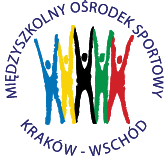 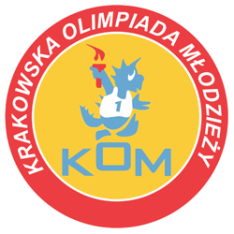 Adres: Centrum Rozwoju Com Com Zoneul. Ptaszyckiego 6 – P 09,  31 – 979 Krakówtel/fax: 12 685 58 25,   email:  biuro@kom.krakow.plwww.kom.krakow.plKraków, 1.03.2022r.Sprawozdanie  2021/2022IGRZYSKA MŁODZIEŻY SZKOLNEJ – KOSZYKÓWKA DZIEWCZĄTMiejsce rozgrywek: Hala Com Com Zone, ul. Ptaszyckiego 6Termin: 11.01 – 1.03.2022Ilość drużyn: 10Ilość uczestników: 120Terminarz:Tabela końcowa - klasyfikacja do współzawodnictwa - dziewczętaData Godz.MeczwynikTabela11.01.2022r.WtorekGr. 111.3012.0012.30SP 64 – SP 27SP 64 – SP 91SP 27 – SP 9120:512:148:14 Grupa 11m. SP 91         4    28:202m. SP 64         3    32:193m. SP 27         2    13:34Awans: SP 91 i SP 6412.01.2022r.ŚrodaGr. 29.3010.0010.3011.0011.3012.00SP 100 – SSP 7SP 85 – SP 68SSP 7 – SP 68SP 100 – SP 85SP 100 – SP 68SP 85 – SSP 758:212:216:3648:635:260:2Grupa 21m. SP 100      6   141:102m. SP 68        5     59:533m. SP 85        4     78:714m. SSP 7         3    10:154Awans: SP 100 i SP 6813.01.2022r.CzwartekGr. 39.3010.0010.3011.0011.3012.00SP 113 – SP 162SP 162 – SP 151SP 113 – SP 15112:26:1819:4Grupa 31m. SP 113        4   31:62m. SP 151        3   22:253m. SP 162        2     8:30Awans: SP 113 i SP 15123.02.2022r.ŚrodaPółfinał X12.3013.0013.30SP 91 – SP 68SP 113 – SP 91SP 68 – SP 1132:126:1214:9Grupa X1m. SP 68       4      26:112m. SP 91       3      14:183m. SP 113     2      15:26Awans: SP 68 i SP 9124.02.2022r.CzwartekPółfinał Y12.3013.0013.30SP 100 – SP 64SP 64 – SP 151SP 100 – SP 15142:1118:241:5Grupa Y1m. SP 100    4    83:162m. SP 64      3     29:443m. SP 151    2       7:59Awans: SP 100 i SP 641.03.2022r.WtorekFinał11.3012.0012.3013.00SP 68 – SP 64SP 100 – SP 91SP 64 – SP 91SP 68 – SP 10022:1528:59:188:351m. SP 1002m. SP 683m. SP 914m. SP 64MiejsceSzkołaPunkty do współzawodnictwa1SZKOŁA PODSTAWOWA Nr 100122SZKOŁA PODSTAWOWA Nr 68103SZKOŁA PODSTAWOWA Nr 9194SZKOŁA PODSTAWOWA Nr 6485-6SZKOŁA PODSTAWOWA Nr 1136,5-6SZKOŁA PODSTAWOWA Nr 1516,53m. w gr.SZKOŁA PODSTAWOWA Nr 16223m. w gr.SZKOŁA PODSTAWOWA Nr 2723m. w gr.SZKOŁA PODSTAWOWA Nr 852UdziałSPOŁECZNA SZKOŁA PODSTAWOWA Nr 71